Приймак Александр СергеевичExperience:Position applied for: 3rd EngineerDate of birth: 17.10.1982 (age: 35)Citizenship: UkraineResidence permit in Ukraine: NoCountry of residence: UkraineCity of residence: KhersonContact Tel. No: +38 (050) 649-48-89E-Mail: pryimak1982@yandex.ruU.S. visa: NoE.U. visa: NoUkrainian biometric international passport: Not specifiedDate available from: 01.04.2009English knowledge: GoodMinimum salary: 44000 $ per monthPositionFrom / ToVessel nameVessel typeDWTMEBHPFlagShipownerCrewing3rd Engineer28.09.2008-22.02.2009SICHEM ANELINEChemical Tanker8941-MARSHAL ISLANDEMS SHIP MANAGEMENTEMS SHIP MANAGEMENT3rd Engineer04.03.2008-19.06.2008TAPATIOChemical Tanker45000-LIBERIALAURIN MARITIMENAUTA3rd Engineer31.08.2006-30.04.2007ALTIUSOil Carrier73400-MARSHAL ISLANDMAGNUS CARRIERS CORPORATIONMARIN PRO SERVISE3rd Engineer02.11.2005-31.05.2006CMA CGM MAKASSARContainer Ship39000-MARSHAL ISLANDMAGNUS CARRIERS CORPORATIONMARIN PRO SERVISE12.03.2005-22.06.2005ALTIUSOil Carrier73400-MALTAMAGNUS CARRIERS CORPORATIONPOSEIDON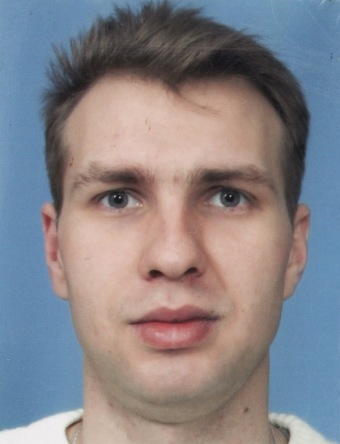 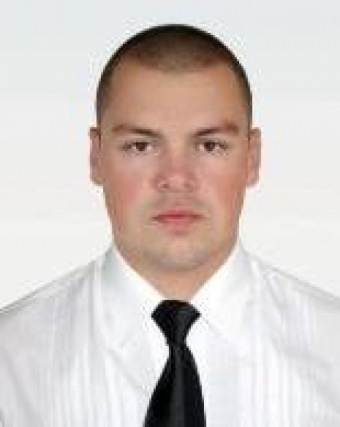 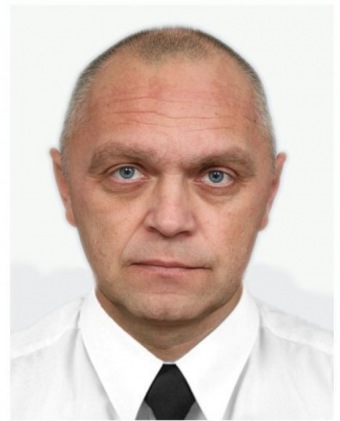 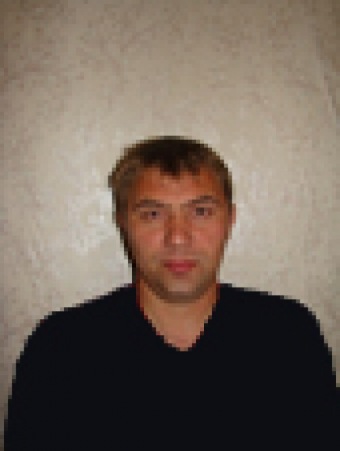 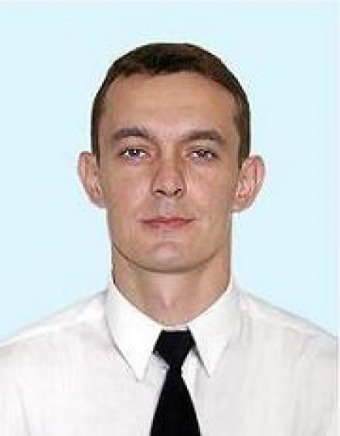 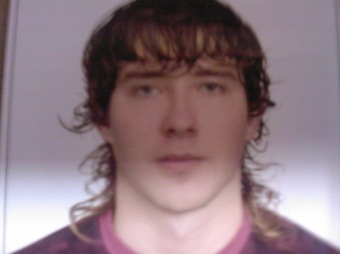 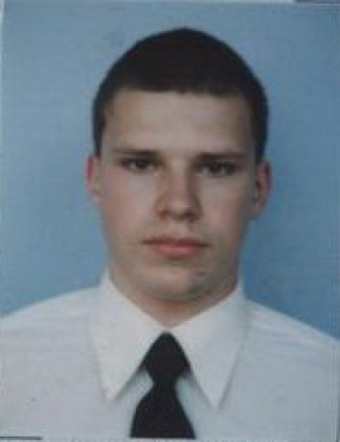 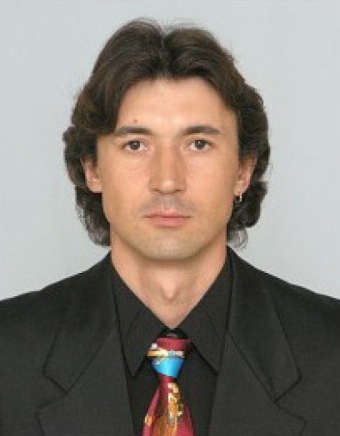 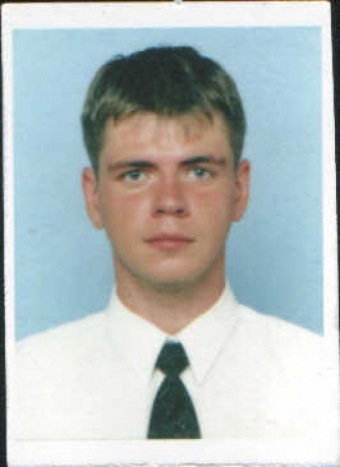 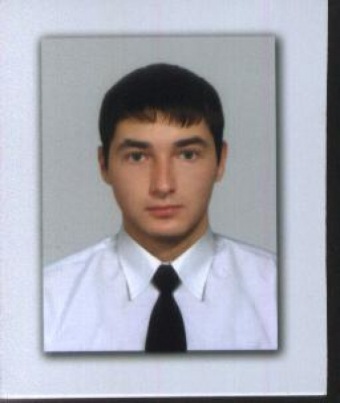 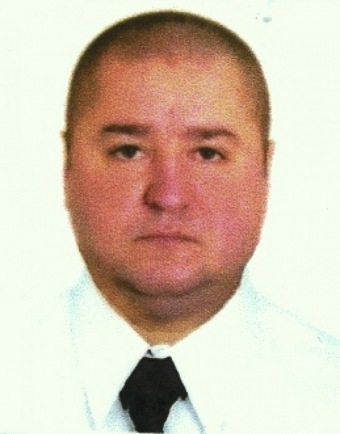 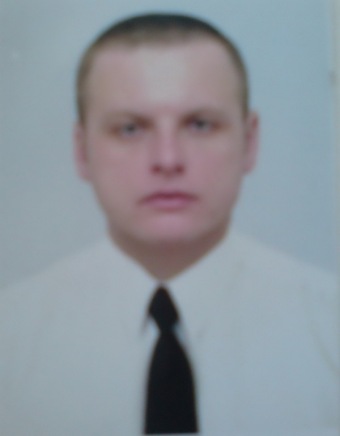 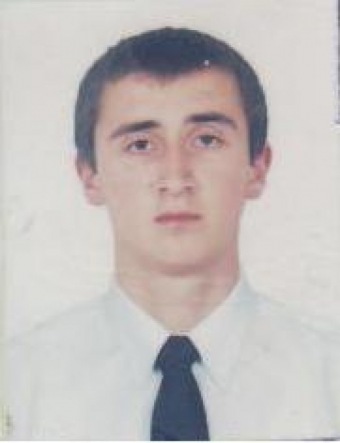 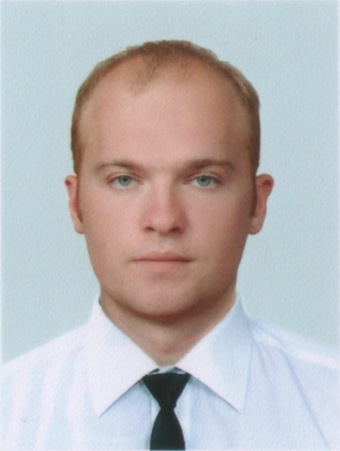 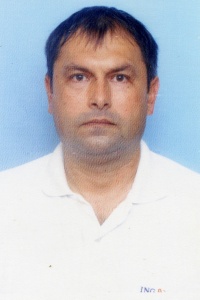 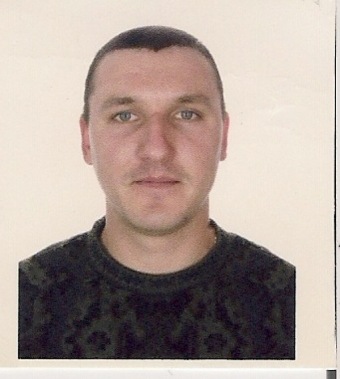 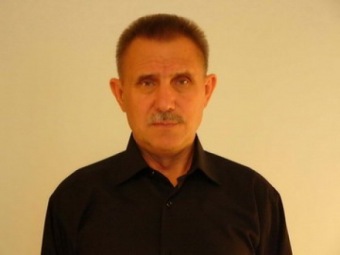 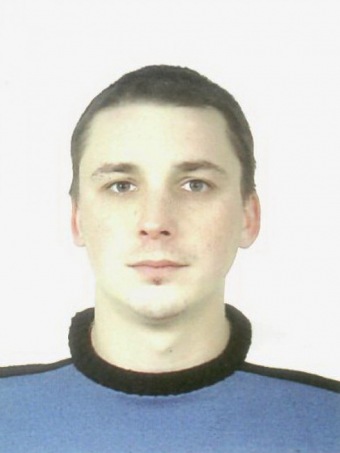 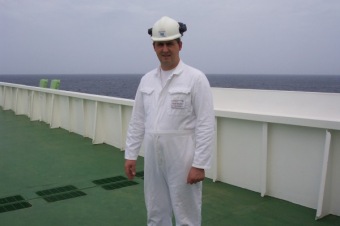 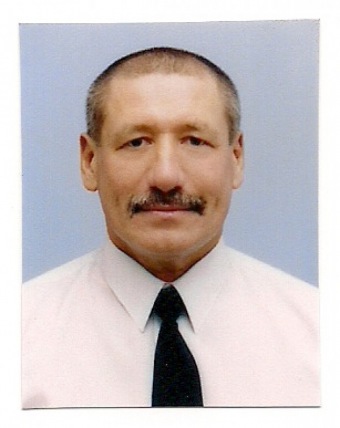 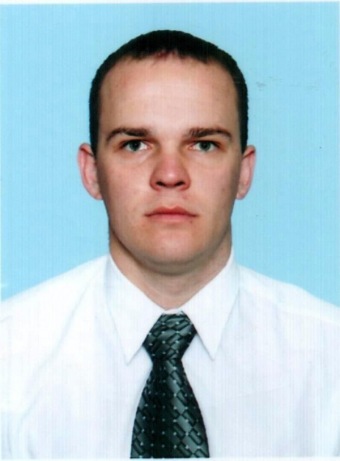 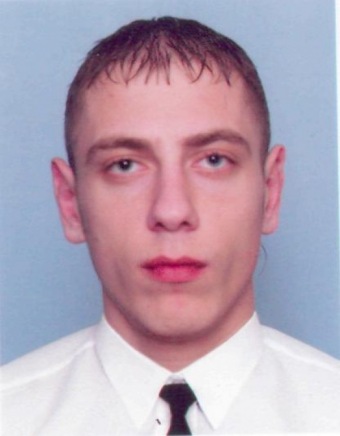 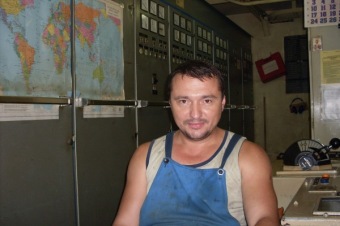 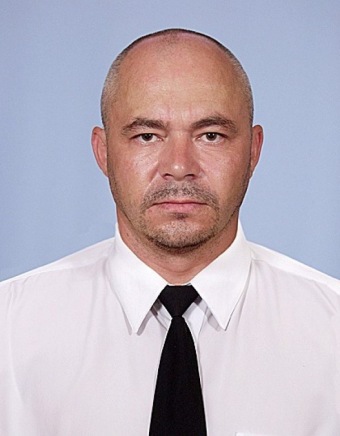 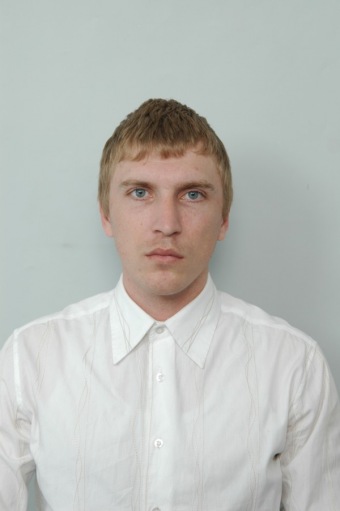 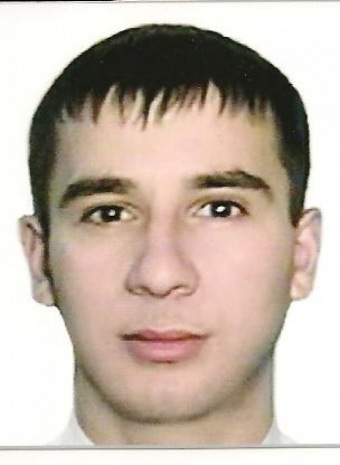 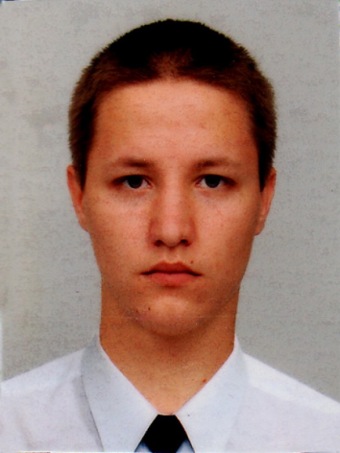 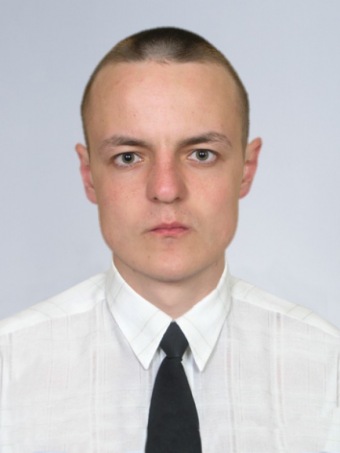 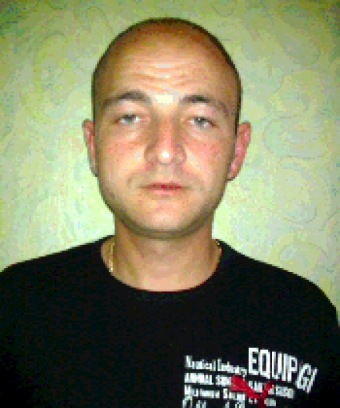 